Supplementary MaterialANOVA – First set of experiments – Ventura & Oliveira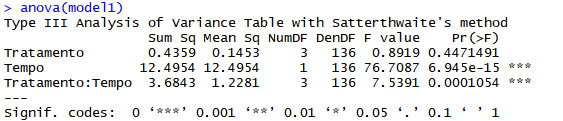 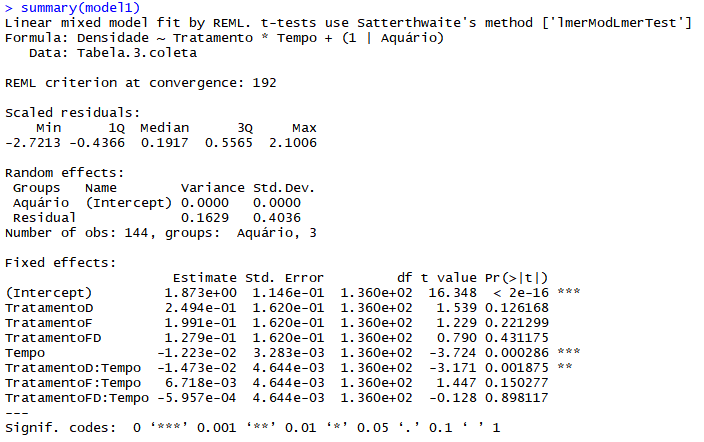 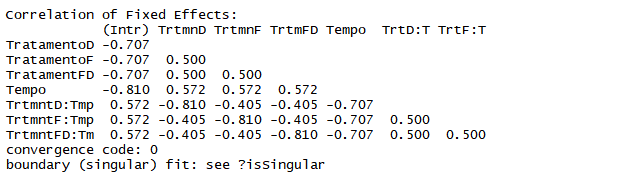 ANOVA – Second set of experiments – Ventura & Oliveira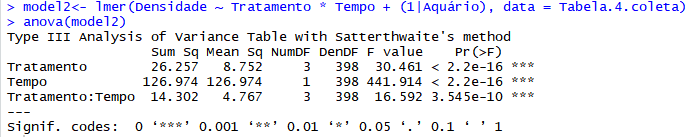 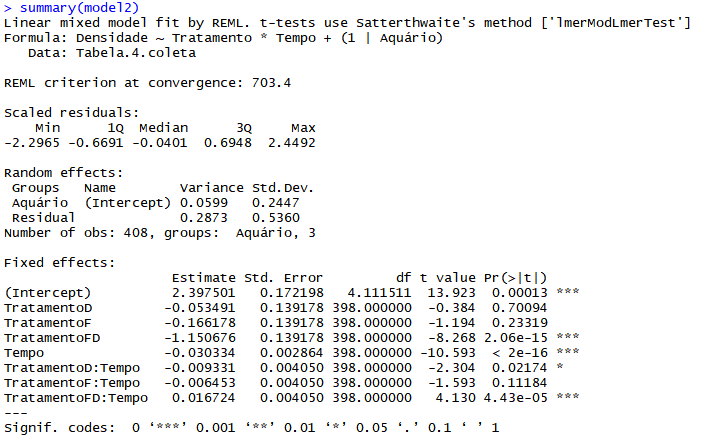 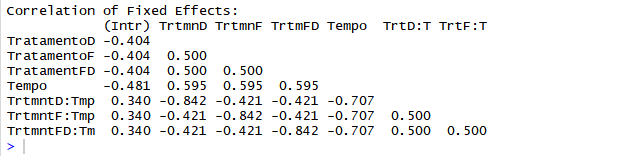 